BARN OCH BARNBARN TILL JAMES (2)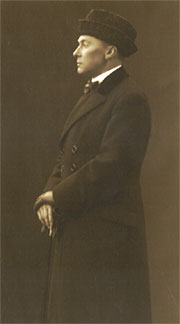 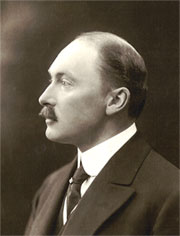 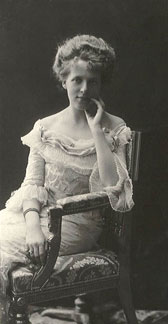 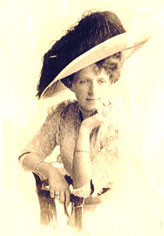 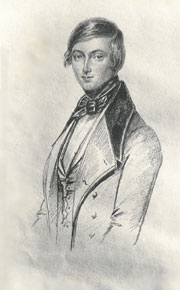 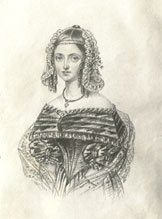 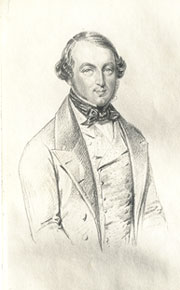 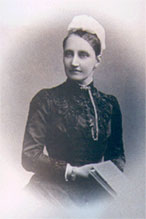 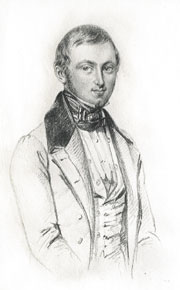 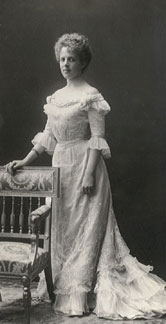 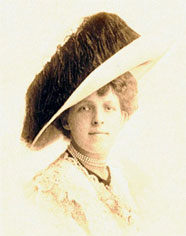 